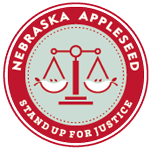 My safety is my futureAm I Safe?												         Yes       NoDangerous Machines											I never clean or check a machine unless it is locked. 						⬜	⬜If I see a missing guard on a machine, I always report it immediately. 				⬜	⬜I avoid/am aware that loose hair and clothing could pull me into a machine. 			⬜	⬜Chemicals												I never mix ammonia and bleach.			 						⬜	⬜I never use chemicals without training. 								⬜	⬜I never use chemicals without a label. 								⬜	⬜I know I could die from fumes in a confined space, so I never enter until I have received   confined space entry training and have checked that my coworker is outside.			⬜	⬜Slippery Floors, Trips, and Falls									My employer keeps floors clean. 									⬜	⬜If I see any slippery liquid or material on the floor, I report it to my supervisor. 			⬜	⬜If I see a grate that is missing or out-of-place, I report it to my supervisor. 				⬜	⬜Insoles												To protect my back, I wear insoles when standing for long periods. 				⬜	⬜Preventing Permanent & Crippling Injuries to My Hands, Shoulders, and Back		I know the risk factors for crippling repetitive motion injuries:	 				⬜	⬜force, repetition, cold, vibration, awkward posture. I do not ignore my body’s warning signs: 								⬜	⬜ pain, tingling, numbness, trouble sleeping, swelling, inflammation.Before and after work, I make sure to do stretching exercises. 					⬜	⬜If my knife is not kept sharp, I talk to my supervisor. 						⬜	⬜I am aware that working in close quarters increases the risk that I’ll be cut by my neighbor,		      and that I have the right to report safety concerns to my supervisor and OSHA. 			⬜	⬜         Am I Safe?          Yes      NoFixing safety problems, keeping my body and coworkers safe					I report my concerns to my supervisor in writing and keep a copy. 					⬜	⬜I keep a diary of my concerns, my actions, and my employer’s response. 				⬜	⬜If my safety concerns aren’t fixed, I report the problem to OSHA. 					⬜	⬜If I am punished in any way for being injured or reporting a safety concern, I tell OSHA   right away (within 30 days). 									⬜	⬜If there is an amputation, hospitalization, or loss of an eye at work, my employer must report   report it to OSHA immediately. If not, I can also report it to OSHA.				⬜	⬜Under Nebraska law, I have the right to see my own doctor if... 				…I have had a check-up with a family doctor to establish my own doctor before I am injured.	⬜	⬜…and if I choose that doctor in the moment of injury. 						⬜	⬜Also, I know if I am injured at work, it should be covered by workers comp, not my own   health insurance. 											⬜	⬜This material was produced under grant number SH-26281-SH4 from the Occupational Safety and Health Administration, U.S. Department of Labor. It does not necessarily reflect the views or policies of the U.S. Department of Labor, nor does mention of trade names, commercial products, or organizations imply endorsement by the U.S. Government.